УКРАЇНАПОЧАЇВСЬКА  МІСЬКА  РАДАВИКОНАВЧИЙ КОМІТЕТР І Ш Е Н Н Явід     грудня  2021 року                                                                        № проєктПро виділення одноразовоїгрошової допомоги  гр. Ярмусю М.В.       Розглянувши заяву жителя с. Лідихів, вул. 17 вересня, 14 гр. Ярмуся Миколи Васильовича про виділення йому  одноразової грошової допомоги на лікування онкологічного захворювання та керуючись Законом України «Про місцеве самоврядування в Україні»,  Положенням про надання одноразової адресної матеріальної допомоги малозабезпеченим верствам населення Почаївської міської територіальної громади, які опинилися в складних життєвих обставинах, затвердженого рішенням виконавчого комітету № 164 від 19 жовтня 2016 року, на виконання Програми «Турбота»,  виконавчий комітет міської ради                                                      В и р і ш и в:Виділити одноразову грошову допомогу гр. Ярмусю Миколі Васильовичу  в  розмірі 2000(дві тисячі)  гривень.Відділу бухгалтерського обліку та звітності міської ради перерахувати  гр. Ярмусю Миколі Васильовичу  одноразову грошову  допомогу.Віктор Лівінюк Галина Бондар .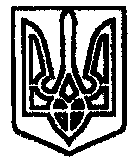 